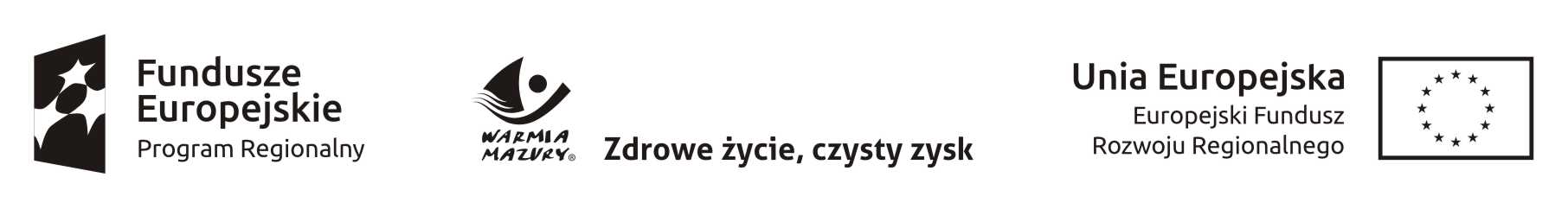 Załącznik Nr 7 do SWZ 12/2023  Nazwa Wykonawcy...................................................................................................................Adres:..........................................................................................................................................NIP:............................................................................REGON..................................................OŚWIADCZENIE WYKONAWCY O AKTUALNOŚCI INFORMACJI ZAWARTYCH W OŚWIADCZENIU, O KTÓRYM MOWA W ART. 125 UST. 1 (JEDZ)Na potrzeby postępowania o udzielenie zamówienia publicznego p.n.: „Doposażenie Szpitala Powiatowego im. Jana Pawła II w Bartoszycach” Numer sprawy: 12/2023, prowadzonego przez Szpital Powiatowy im. Jana Pawła II w Bartoszycach w trybie przetargu nieograniczonego.Ja niżej podpisany……………………………………………………………………………………………………………………………………………………………………………………………………………………………………………………………………………………………………………………………………działając w imieniu i na rzecz………………………………………………………………………………………………………………………………………………………………………………………………………………………………………………………………………………………………………………………………..……Oświadczam, że podane przeze mnie informacje zawarte w oświadczeniu, o którym mowa w art. 125 ust. 1 ustawy Prawo zamówień publicznych (JEDZ) w zakresie podstaw wykluczenia z postępowania wskazanych przez zamawiającego, o których mowa w ustawie Prawo zamówień publicznych w:- art. 108 ust. 1 pkt 3,- art. 108 ust. 1 pkt 4,- art. 108 ust. 1 pkt 5,- art. 108 ust. 1 pkt 6,są nadal aktualne i prawdziwe...................................................................(data i podpisy osób upoważnionych do składania oświadczeń woli w imieniu wykonawcy)